    Frokost for skrabe og malerhold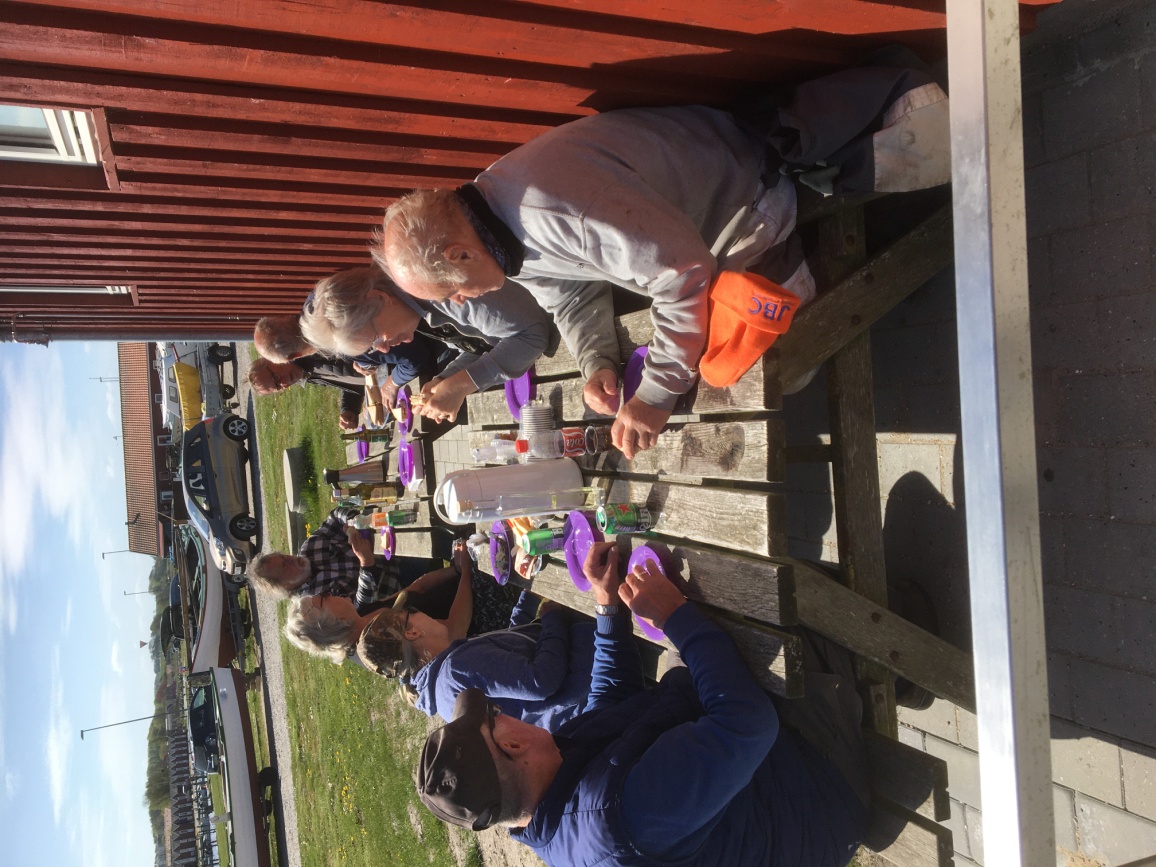   Gave til Herdis & Bodil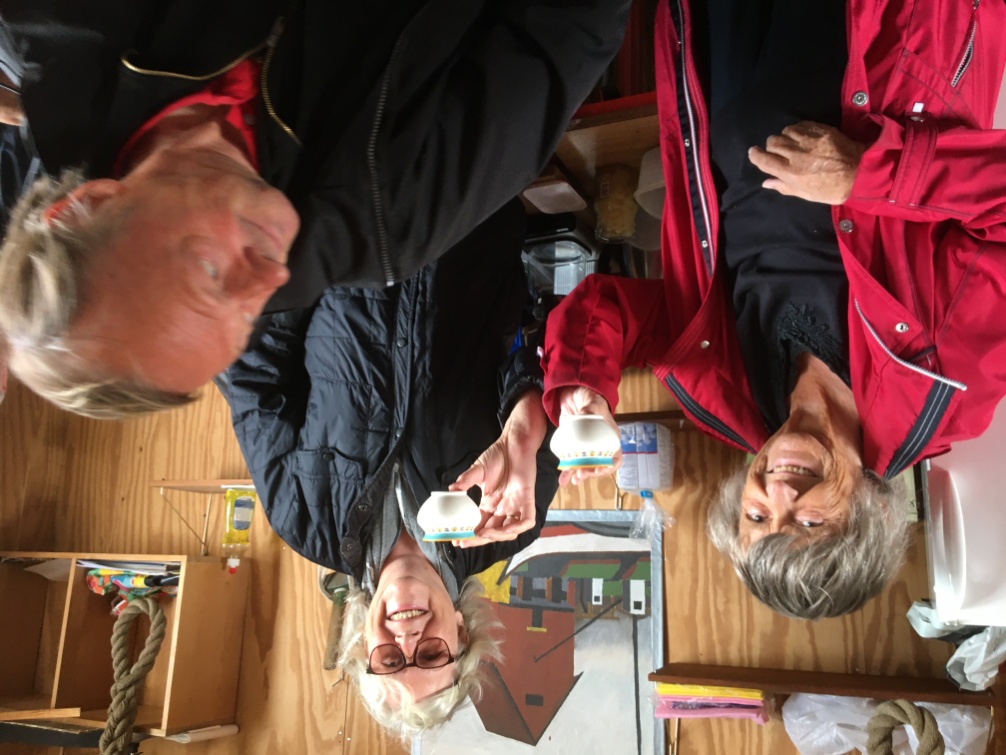 